 Unit 3: Forms of Government Test Study Guide ·       Be able to define the forms of government. 
·       Be able to recognize real-life examples of forms of government. 
·       Be able to place forms of government on a “power chart”- none, one, few, all.
·       Be able to identify graphic representations of government systems.Forms of Government: Direct democracy: government in which the citizens are directly involved in the day-to-day work of governing the country. Representative democracy: government in which citizens elect leaders to represent their rights and interests in government. Monarchy: Government in which a king or queen rules the country. Leaders are born into ruling families. Parliamentary: A form of government in which the elected legislative branch (parliament) actually controls the executive branch. Parliament elects the head of the executive, the Prime Minister from its own majority party.Socialism: Government in which wealth is distributed equally among its citizens. Some government control of society and the economy. Communism: Government in which all property is owned by the government or “the state”. Complete government control of society and the economy. Working class (worker’s) vs. capitalist class (owners of production). Workers unite to take over government.Anarchy- Rule by NONE.Autocracy- Rule by ONE. One person possesses unlimited power. Oligarchy- Rule by FEW.Democracy- Rule by ALL.Government Systems: 
1)    Unitary: A system of political organization in which most or all of the governing power resides in a centralized government. Central government has the most power in a unitary system. 
2)    Federal: A system of political organization in which governing power is shared between a central government and regional governments. Government system in place after the U.S. adopted the U.S. Constitution. 
3)    Confederal: A system of political organization in which sovereign states delegate power to a central government for specific purposes. State governments have the most power in a confederal system. 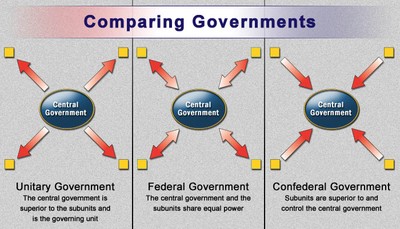 